Методичні поради щодо написання власного висловлення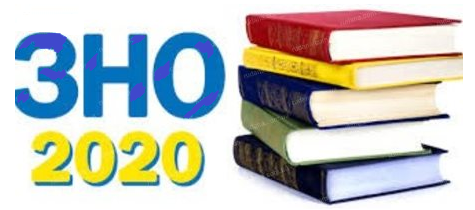 Завдання з розгорнутою відповіддю виконувати, напевно, найскладніше. Воно вимагає від Вас застосування вмінь формулювати й обстоювати власну позицію, аргументувати, наводити приклади для підтвердження своїх міркувань, робити висновки, логічно й послідовно викладати думки у зв’язному тексті.Результатом виконання такого завдання є створення власного висловлення (письмової роботи) з викладом свого ставлення до наведеного твердження чи окресленої проблеми.Власне висловлення – це специфічний текст, у якому Ви обстоюєте й доводите свою позицію у форматі, запропонованому в сертифікаційній роботі. З одного боку, такий текст є результатом Вашої творчості, він цілком відбиває Ваші думки й переконання, демонструє Вашу мовленнєву вправність і рівень культури. З іншого, – це результат виконання тестового завдання, яке передбачає задану структуру й вимагає створювати цей текст у певному жанрі.Формулювання відкритого завдання з розгорнутою відповіддю в тестовому зошиті ЗНО з української мови і літератури у 2019 році було подано у такий спосіб:Прочитайте наведений текст.Людям властиво мріяти. У своїх фантазіях ми бачимо себе кращими, розумнішими, багатшими, щасливішими, тобто ледь не ідеальними, звичайно ж, у досконалому світі. І коли з плином часу рух до бажаного видається заважким і надто повільним, багато хто занепадає духом, опускає крила й, урешті-решт, відмовляється від прагнень… Викладіть Ваш погляд на проблему:Як же вберегтися від зневіри на шляху до мрії?Виконуючи таке завдання, аргументуйте свою позицію, керуючись  інструкцією в зошиті із сертифікаційною роботою ЗНО з  української мови і літератури. Насамперед сформулюйте тезу, тобто речення або кілька речень, де було б відбито Ваше розуміння порушеної проблеми та ставлення до неї. Тож формулюйте тезу чітко й однозначно, не змінюйте її в процесі доведення.  Далі обґрунтуйте свою тезу, наведіть два – три переконливі пояснення, які найкраще підтвердять Ваші міркування. Необхідно, щоб аргументи не дублювали один одного, не суперечили один одному й сукупно були достатніми для обґрунтування тези.До кожного з таких аргументів наведіть приклад. Приклад – це ілюстрація істинності Вашої тези. Один з прикладів має бути з художньої літератури або  інших видів мистецтва. Зазначте автора й назву твору, укажіть проблему, порушену письменником, художній образ, через який проблему розкрито, наведіть цитату з твору. Інший приклад має стосуватися історії, суспільно-політичних подій чи Вашого життєвого досвіду. Зосередьтеся на тому, щоб продемонструвати вмотивований зв’язок наведених прикладів з Вашою позицією.Сформулюйте висновок, котрий підсумував би Ваші міркування. Пам’ятайте, що висновок має послідовно випливати з попередніх міркувань і бути логічно пов’язаним із висунутою тезою.Прагніть викладати свої думки чітко, зрозуміло, логічно й послідовно.Логічність виявляється в композиційному структуруванні етапів розвитку думки, у дотриманні причинно-наслідкових зв’язків між попередньою та наступною думкою, у доречності використаних фактів, їх смисловій мотивації.Послідовність викладу думок реалізується дотриманням смислових зв’язків між реченнями. Попереднє речення, як правило, є смисловим підґрунтям для подальшого розгортання думки.Допомагають логічно й послідовно передати перебіг Ваших думок вставні слова й словосполучення, які додають роботі персональності (на мою думку, я вважаю, як мені здається й ін.), емоційності (на щастя, на радість, на жаль, як не прикро), визначають черговість застосованих аргументів (по-перше, по-друге, з одного боку, з іншого боку).Дотримуйтеся норм української орфографії, пунктуації, граматики та стилістики. Вживайте ті слова і конструюйте речення, щодо правильного написання й побудови  яких Ви не маєте сумнівів. Отож, усе залежить від Вас – Вашої кропіткої й постійної навчально-тренувальної діяльності впродовж часу, відведеного на підготовку до зовнішнього незалежного оцінювання, і цілеспрямованої, чіткої роботи у процесі написання  власного висловлення на реальному ЗНО. Обирайте для себе пріоритети й крокуйте до поставленої мети з усвідомленням лише власної відповідальності за свої результати.З програмою ЗНО з української мови і літератури та критеріями оцінювання власного висловлення Ви можете ознайомитися на сайті Українського центру оцінювання якості освіти у розділі «Предмети  ЗНО».Бажаємо успіхів!